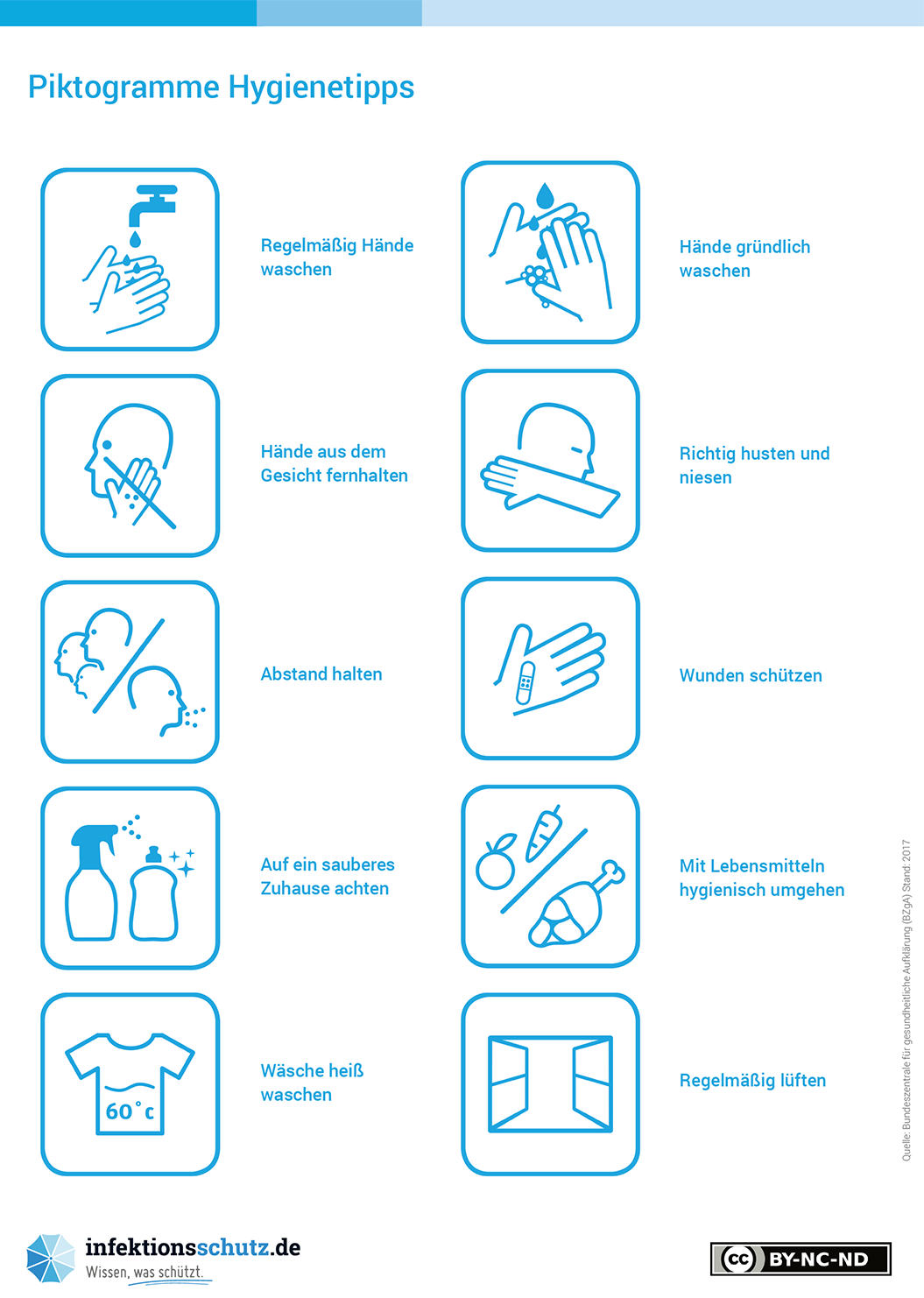 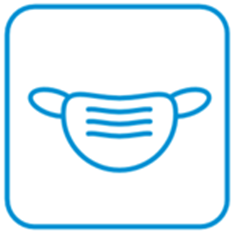 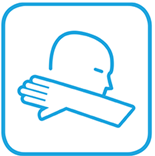 AnwesenheitsbeschränkungenZutritt zu Gelände und Gebäude der Arbeitsstätte ist nur erlaubt für Personen, die keine Symptome einer Atemwegserkrankung (vor allem Husten, Erkältungssymptomatik, Fieber) aufweisenfür die keine Quarantäne-/ Absonderungsmaßnahmen bestehendie bereit sind, die geltenden Schutzmaßnahmen und Hygieneregeln einzuhalten.Maskenpflichtim gesamten Gebäude. kann am Sitzplatz entfallen, wenn ein Abstand von 1,5 m oder andere Schutzmaßnahmen gewährleistet sind. Abstand halten1,5 Meter Mindestabstandkann entfallen, wenn alle Personen eine medizinische Maske tragen und bei Angehörigen des gleichen Hausstandes HändehygieneHände regelmäßig desinfizieren/waschenbeim Betreten des Gebäudesnach Toilettengängen und dem Benutzen von Gemeinschaftseinrichtungen/-gegenständennach Niesen, Schnäuzen oder HustenRichtung Husten und NiesenHusten und niesen in die ArmbeugeLuftaustauschNach Möglichkeiten dauerhaft LüftenMindestens nach X min für X min mit weit offenen Fenstern stoßlüftenBei Überschreiten einer CO2-Konzentration von 1000 ppm mit weit offenen Fenstern stoßlüften bis die CO2-Konzentration stark reduziert ist